Bài 43			SỰ SỤP ĐỔ CỦA Y-SƠ-RA-ÊN VÀ GIU-ĐAKinh Thánh: Mi-chê 2 :1-13 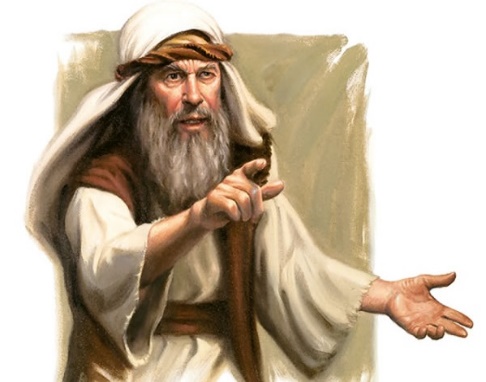 Câu gốc: Rô-ma 2 :7-8  Mục đích: Nhận biết Chúa đoán phạt vì yêu thương  có cơ hội ăn năn. Cần tận trung với Chúa để nhận ơn thương xót.Dàn bài					Tiên tri Mi-chê tiếp tục công bố sự sụp đổ của hai nước Y-sơ-ra-ên và Giu-đa.I. TIÊN TRI MI-CHÊ TỐ CÁO NHỮNG KẺ QUYỀN THẾ (Mi-chê 2 :1-2)"Khốn thay" là từ ngữ mà các tiên tri thường sử dụng để công bố tội lỗi và sự đoán phạt của Đức Chúa Trời trên những người phạm tội.Chúa dùng Mi-chê cáo trách những người có quyền thế trong xã hội, đặc biệt lên án những người nắm cán cân công lý, thi hành luật pháp, nhưng lối sống của họ hầu như không có chút gì là tinh thần của luật pháp. Họ đã lạm dụng quyền thế của mình để ức hiếp những kẻ cô thế vô quyền.Những người quyền thế vô lương tâm ấy đã làm những điều sai trái không phải vì vô ý lầm lỗi. Nhiều đêm họ nằm thao thức trên giường để toan tính những mưu kế hại người. Và rồi, không để mất thì giờ quí báu, họ đã dậy sớm, sốt sắng thi hành âm mưu gian ác của mình. Họ thâu đoạt nhà cửa ruộng đất của nhiều người, khiến cho bao người lâm cảnh màn trời chiếu đất, lầm than cơ cực.Họ áp dụng theo đường lối của hoàng hậu Giê-sa-bên đối với Na-bốt. Đây là những người giàu có nhưng tham lam. Lòng tham xui họ dùng những phương tiện bất chính và lạm dụng quyền thế để có được những gì thuộc về người khác. Tham lam là ước muốn thái quá tựa như con ngựa bất kham lồng lộn bên trong con người, xui chúng ta lúc nào cũng muốn có thêm tiền của, không bao giờ thỏa lòng hoặc cảm thấy những gì mình hiện có không bao giờ đủ cả. Chúa Giê-xu đã cảnh cáo rằng "Hãy thận trọng, đề phòng mọi thứ tham lam, vì cuộc sống con người không cốt tại của cải dư dật đâu!"II. CHÚA SẼ TRỪNG PHẠT KẺ QUYỀN THẾ (Mi-chê 2 :3-5a)Đối với những kẻ quyền thế, toan tính làm hại dân chúng là những người cô đơn, yếu thế thì Chúa cũng có biện pháp đối với họ. Họ cậy quyền lạm thế, Chúa sẽ truất phế quyền hành của họ, họ sẽ bị bắt đi lưu đày qua xứ khác.Họ đã cướp ruộng đoạt nhà, Chúa sẽ tước đoạt tài sản họ mà chia cho kẻ thù của họ. Kẻ thù đặt một bài hát chế nhạo họ, một bài buồn thảm thất vọng.III. KẺ QUYỀN THẾ PHẢN ĐỐI TIÊN TRI MI-CHÊ (Mi-chê 2 :5b-6)Tiên tri Mi-chê biết dân tộc ông không muốn nghe lời tiên tri và răn dạy của những tiên tri thật, bởi họ thích nghe những lời bùi tai của các tiên tri giả có lối sống gian ác giống như họ. Dù vậy, ông cứ tiếp tục nhủ khuyên và họ đã phản ứng. Thay vì lắng nghe, họ tìm cách ngăn ông lại. Họ nói rằng "Thôi đi ông Mi-chê. Đừng nói tiên tri về những điều kinh khủng nữa. Những điều ông nói sẽ chẳng xảy ra cho chúng tôi đâu.”IV. TIÊN TRI MI-CHÊ ĐÁP LẠI KẺ QUYỀN THẾ (Mi-chê 2 :7-11)-  Câu 7 : Họ lập luận rằng: Chúa chẳng hề thay đổi; Chúa không thể bỏ qua lời hứa dành cho tuyển dân của Ngài. Mi-chê cho biết Chúa phải sửa trị họ. Sự sửa trị đó có ích cho kẻ muốn ăn ở ngay thẳng.-  Câu 8 : Chúa có hứa cùng tổ tiên người Do Thái rằng Ngài ban phước cho họ. Chúa không hề thay đổi, và Ngài chẳng nuốt lời hứa bao giờ. Tuy nhiên, lời Chúa hứa có điều kiện, ấy là con dân Ngài phải biết kính sợ và sống theo lời dạy dỗ công minh của Chúa. Nay người Do Thái sống trái ngược lời Chúa dạy, họ trở thành kẻ thù của Chúa chứ không phải là con dân của Ngài nữa. Người hiền lành chỉ cầu cho được sống an thân mà cũng không được, người có quyền thế đến xiết cả áo quần của họ.Câu 9:  Đàn bà, trẻ con không mong gì hơn là được yên ổn dưới mái ấm giản dị mà cũng không yên; có người đến đuổi họ ra khỏi nhà, và cướp luôn điền sản tổ tiên họ để lại.Câu 10: Chúa quở trách mạnh các tiên tri giả này, vì họ đã làm cho dân chúng lầm lạc. Tội ác họ nặng nề, Chúa sẽ không để họ yên thân.Câu 11: Những tiên tri giả cứ rao giảng, hòa bình, yên ổn, phước hạnh. Họ rao báo tin mừng chẳng qua để vuốt ve những người quyền thế gian ác, hòng tìm cầu lợi lộc cá nhân mà thôi. Sự bại hoại của dân sự là do các tiên tri giả.V. CHÚA HỨA BAN PHƯỚC (Mi-chê 2 :12-13)Tuy bị áp bức và tài sản bị người giàu tước đoạt, nhưng người nghèo có thể tìm thấy niềm hy vọng nơi Đức Chúa Trời, Đấng quan tâm đến họ. Những người làm khổ người nghèo, cô thế và bức hại chiên của Ngài sẽ không thể tránh khỏi sự trừng phạt công bình của Ngài. Những người có lần lấy đi những gì không phải của họ, một ngày kia sẽ than khóc vì Đức Chúa Trời lấy lại ruộng đất và tài sản của họ. Đức Chúa Trời là Đấng cứu giúp và ban niềm hy vọng cho những người trung tín. Tiên tri Mi-chê sử dụng một trong những hình ảnh của Cựu Ước: Đức Chúa Trời là Đấng chăn giữ bầy chiên của Ngài. Đây cũng là hình ảnh của Chúa Giê-xu, Đấng chăn vì chiên mà phó sự sống mình trong Tân Ước.Chúa cho biết rằng: rồi sẽ có ngày Chúa thâu góp con dân Ngài lại. Họ sẽ sống yên vui vì chính Chúa chăn dắt, chăm sóc họ. Con dân Chúa sẽ là một đoàn người đông đảo với đầy tiếng vui mừng. Ai sẽ là người được hưởng các diễm phúc ấy? Không phải tất cả mọi người mang quốc tịch Do Thái, hay có dòng máu Do Thái đều hưởng phước hạnh của Chúa, nhưng chỉ những người "còn lại", những người trung thành kính sợ Ngài mới được hưởng phước hạnh của Chúa. Trong thời đại chúng ta, Chúa mở rộng danh sách tuyển dân của Ngài. Mọi người, mọi chủng tộc đều có thể làm tuyển dân của Chúa, nếu người ấy biết ăn năn tin nhận Chúa. Những lời hứa quý báu cho các thánh tổ ngày xưa cũng áp dụng cho chúng ta. Tuy nhiên chúng ta phải cảnh giác, vì không phải bất cứ người nào nói: "Lạy Chúa, lạy Chúa" là được vào nước thiên đàng. Chúng ta được cứu bởi ân điển, nhờ đức tin. Và đức tin luôn luôn đi đôi với nếp sống và việc làm.KẾT LUẬNChúa yêu thương vẫn tiếp tục can thiệp vào xã hội loài người để giảm bớt những bất công quá đáng con người tạo ra trong mọi chế độ. Chúa không thiên vị ai. Hãy biết gieo công bình, yêu thương, cứu giúp thay vì gieo ức hiếp, bóc lột, tham lam. Chúa công bình sẽ cho chúng ta gặt những gì chúng ta gieo ra. "Ai gieo giống chi thì gặt giống nấy" (Ga-la-ti 6:7).Chúng ta thích nghe lời quở trách thành thật, hay lời ca tụng dối trá? Khuynh hướng thông thường của chúng ta là tránh né nghe lời quở trách; có người còn thù ghét người nói thẳng với mình những gì mình sai trật. Chúng ta muốn dập tắt tiếng cáo trách của Chúa Thánh Linh trong tâm hồn, và chỉ muốn nghe lời hứa phước hạnh của Chúa mà thôi. Hãy khiêm nhường, nhờ Chúa giúp để chúng ta biết lắng nghe lời Ngài, lời cáo trách cũng như lời khích lệ. Xem trái thì biết cây, hãy xem xét đời sống mình để có thể nghe lời Chúa chính xác.ooOOoo